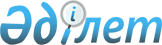 О внесении изменений в решение Бородулихинского районного маслихата от 16 января 2020 года № 46-13-VI "О бюджете Новопокровского сельского округа Бородулихинского района на 2020-2022 годы"Решение маслихата Бородулихинского района Восточно-Казахстанской области от 23 октября 2020 года № 54-7-VI. Зарегистрировано Департаментом юстиции Восточно-Казахстанской области 3 ноября 2020 года № 7758
      Примечание ИЗПИ.

      В тексте документа сохранена пунктуация и орфография оригинала.
      В соответствии с пунктом 5 статьи 104 Бюджетного кодекса Республики Казахстан от 4 декабря 2008 года, подпунктом 1) пункта 1 статьи 6 Закона Республики Казахстан от 23 января 2001 года "О местном государственном управлении и самоуправлении в Республике Казахстан", Бородулихинский районный маслихат РЕШИЛ:
      1. Внести в решение Бородулихинского районного маслихата от 16 января 2020 года № 46-13-VI "О бюджете Новопокровского сельского округа Бородулихинского района на 2020-2022 годы" (зарегистрировано в Реестре государственной регистрации нормативных правовых актов за номером 6604, опубликовано в Эталонном контрольном банке нормативных правовых актов Республики Казахстан в электронном виде 23 января 2020 года, в районных газетах "Пульс района", "Аудан тынысы" 21 февраля 2020 года) следующие изменения:
      пункт 1 изложить в следующей редакции:
      "1. Утвердить бюджет Новопокровского сельского округа на 2020-2022 годы согласно приложениям 1, 2, 3 соответственно, в том числе на 2020 год в следующих объемах:
      1) доходы – 37929 тысяч тенге, в том числе:
      налоговые поступления – 9209 тысяч тенге;
      неналоговые поступления – 0 тенге;
      поступления от продажи основного капитала – 0 тенге;
      поступления трансфертов – 28720 тысяч тенге;
      2) затраты – 38577,4 тысяч тенге;
      3) чистое бюджетное кредитование – 0 тенге;
      4) сальдо по операциям с финансовыми активами – 0 тенге;
      5) дефицит (профицит) бюджета – -648,4 тысяч тенге;
      6) финансирование дефицита (использование профицита) бюджета – 
      648,4 тысяч тенге, в том числе:
      используемые остатки бюджетных средств – 648,4 тысяч тенге.";
      приложение 1 к указанному решению изложить в новой редакции согласно приложению к настоящему решению.
      2. Настоящее решение вводится в действие с 1 января 2020 года. Бюджет Новопокровского сельского округа на 2020 год
					© 2012. РГП на ПХВ «Институт законодательства и правовой информации Республики Казахстан» Министерства юстиции Республики Казахстан
				
      Председатель сессии

У. Эфендиев

      Секретарь районного маслихата 

У. Майжанов
Приложение 
к решению Бородулихинского 
районного маслихата 
от 23 октября 2020 года 
№ 54-7-VI
Категория
Категория
Категория
Категория
Сумма (тысяч тенге)
Класс
Класс
Класс
Сумма (тысяч тенге)
Подкласс
Подкласс
Сумма (тысяч тенге)
Наименование доходов
Сумма (тысяч тенге)
1.ДОХОДЫ
37929
1
Налоговые поступления
9209
01
Подоходный налог 
1573
2
Индивидуальный подоходный налог 
1573
04
Налоги на собственность 
7636
1
Налоги на имущество
80
3
Земельный налог
373
4
Налог на транспортные средства
7183
2
Неналоговые поступления
0
06
Прочие неналоговые поступления
0
1
Прочие неналоговые поступления
0
3
Поступления от продажи основного капитала
0
 4
Поступления трансфертов
28720
02
Трансферты из вышестоящих органов государственного управления
28720
3
Трансферты из районного (города областного значения) бюджета 
28720
Функциональная группа
Функциональная группа
Функциональная группа
Функциональная группа
Функциональная группа
Сумма (тысяч тенге)
Функциональная подгруппа
Функциональная подгруппа
Функциональная подгруппа
Функциональная подгруппа
Сумма (тысяч тенге)
Администратор бюджетных программ
Администратор бюджетных программ
Администратор бюджетных программ
Сумма (тысяч тенге)
Программа
Программа
Сумма (тысяч тенге)
Наименование
Сумма (тысяч тенге)
II. ЗАТРАТЫ
38577,4
01
Государственные услуги общего характера
21392
1
Представительные, исполнительные и другие органы, выполняющие общие функции государственного управления
21392
124
Аппарат акима города районного значения, села, поселка, сельского округа
21392
001
Услуги по обеспечению деятельности акима города районного значения, села, поселка, сельского округа
19592
032
Капитальные расходы подведомственных государственных учреждений и организаций
1800
06
Социальная помощь и социальное обеспечение 
1490
9
Прочие услуги в области социальной помощи и социального обеспечения
1490
124
Аппарат акима города районного значения, села, поселка, сельского округа
1490
026
Обеспечение занятости населения на местном уровне
1490
 07
Жилищно-коммунальное хозяйство
6347,1
3
Благоустройство населенных пунктов
6347,1
124
Аппарат акима города районного значения, села, поселка, сельского округа
6347,1
008
Освещение улиц в населенных пунктах
4082
009
Обеспечение санитарии населенных пунктов
268
011
Благоустройство и озеленение населенных пунктов
1997,1
08
Культура, спорт, туризм и информационное пространство
5948
1
Деятельность в области культуры
5948
124
Аппарат акима города районного значения, села, поселка, сельского округа
5948
006
Поддержка культурно-досуговой работы на местном уровне
5948
12
Транспорт и коммуникации
3400
1
Автомобильный транспорт
3400
124
Аппарат акима города районного значения, села, поселка, сельского округа
3400
013
Обеспечение функционирования автомобильных дорог в городах районного значения, селах, поселках, сельских округах
3400
15
Трансферты
0,3
1
Трансферты
0,3
124
Аппарат акима города районного значения, села, поселка, сельского округа
0,3
048
Возврат неиспользованных (недоиспользованных) целевых трансфертов
0,3
III .Чистое бюджетное кредитование
0
IV. Сальдо по операциям с финансовыми активами
0
Приобретение финансовых активов
0
Поступление от продажи финансовых активов государства
0
V. Дефицит (профицит) бюджета
-648,4
VI. Финансирование дефицита (использование профицита) бюджета
648,4
8
Используемые остатки бюджетных средств
648,4
01
Остатки бюджетных средств
648,4
1
Свободные остатки бюджетных средств
648,4